	GUÍA DIGITAL N°2 APOYO PIEObjetivo        de aprendizaje A TRABAJAR POR DÍA :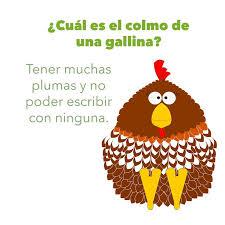 PARA INICIAR TE REGALARE UN CHISTE 	Situación problemática para trabajar en base a esta durante estos días. 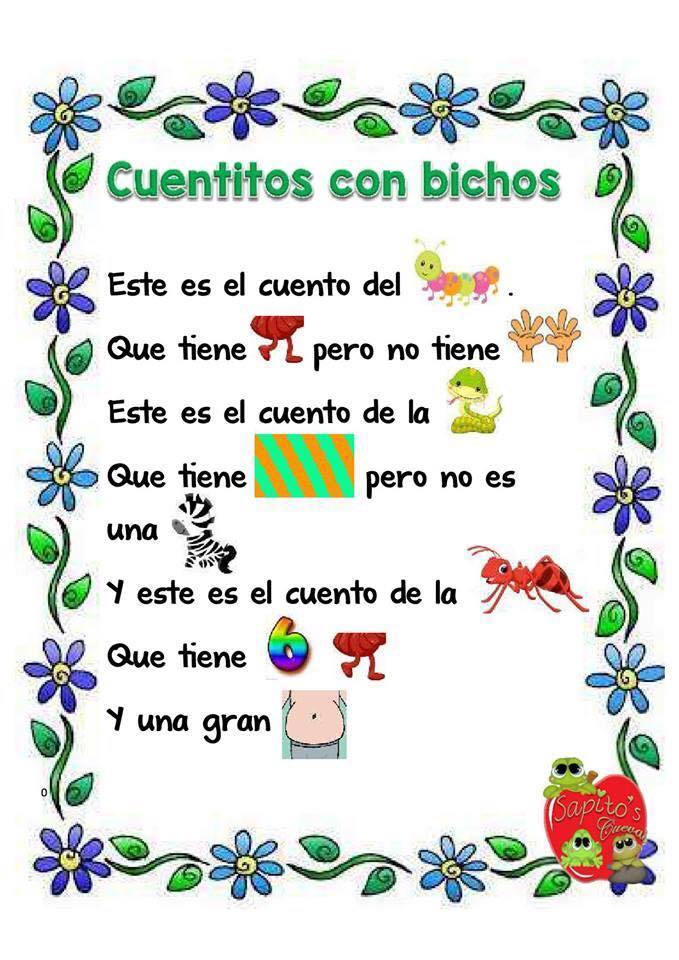 DIA 1: Lea el cuento junto a su hijo(a), cuantas veces sea necesario, realícele  preguntas como:¿De quién es el cuento?¿Qué no tiene el cienpies? ¿Quién tiene rayas?¿Cuantas patas tiene la hormiga?¿Quién tiene una gran barriga?, etc.Resuelva el siguiente ejercicio en su cuaderno, realiza la misma tabla en tu cuaderno para ayudar a resolverlos.Para complementar esta tarea puede contar de uno en uno, de dos en dos y de 5 en 5 con porotos u otra legumbre, para ejemplificar de forma más concreta. DIA 2:   Contaremos de  1 en 1, 2 en 2 y de 5 en 5 hasta el 50. Cuente y escriba el resultado en su cuaderno.DIA 3:   Indicaciones: Cuente junto a sus hijo(a) del 1 al 50.Luego, muéstrele un número al niño(a), para que él se lo nombre y luego con porotos que asocie la cantidad al número y así sucesivamente con diferentes números.En el cuaderno usted grafique los números que su hijo(a) ya reconozca y asocie a su cantidad.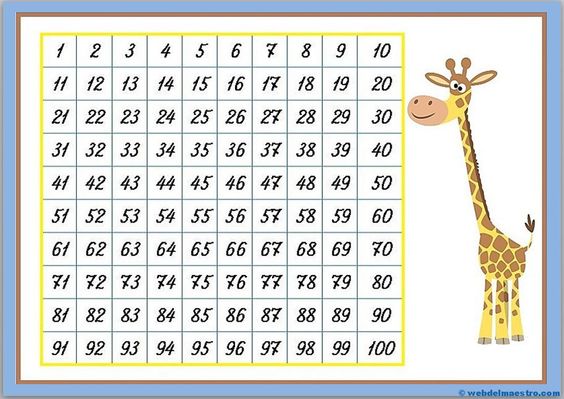 DIA 4:   Instrucciones.Materiales: papel y lápiz.Recorte 100 cuadrados de 10x10 en un lado escriba los números y al reverso pídale al niño(a) que haga círculos asociando número a cantidad ejemplo:Lado derecho                           reverso Con las siguientes tarjetas juegue con el niño(a) a ordenarlas de mayor a menor por número, después puede hacerlo por el reverso donde vera las cantidades.Puede hacerlo primero del 1 al 10 y sucesivamente va incluyendo más números y aumentando la complejidad del juego.DIA 5:   Instrucciones.Explique  al estudiante que el componer y descomponer es: 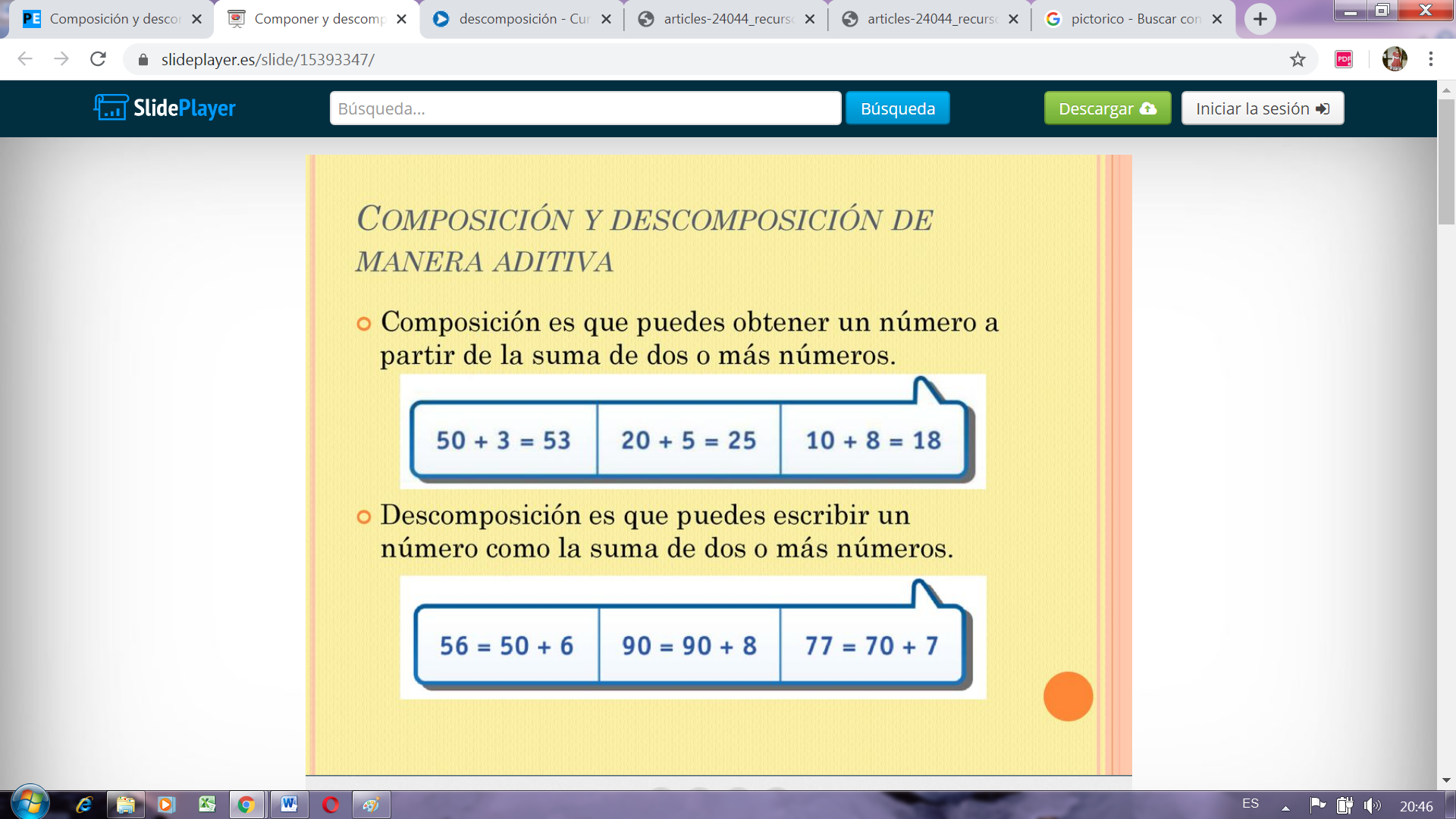 Ejemplo: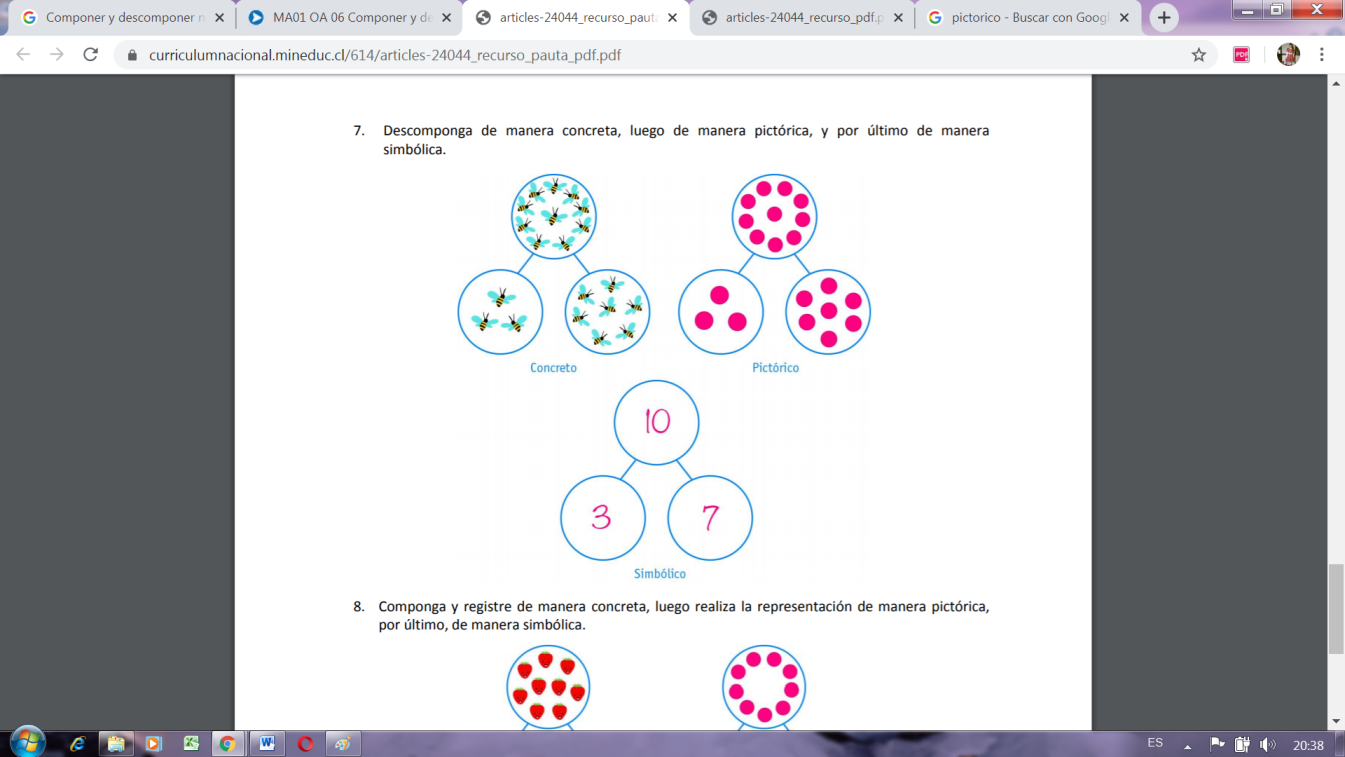 	Número referencial que se descompone en:                                       3 y 7 y que estos sumados igual nos dan 10 Ahora te invito a practicar.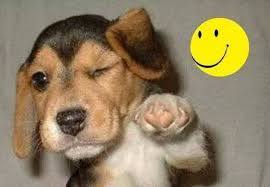 ¡Tú puedes hacerlo!PUEDES PRACTICAR CON MATERIAL CONCRETO.Copie las figuras en sus cuadernos para realizar la actividad.1.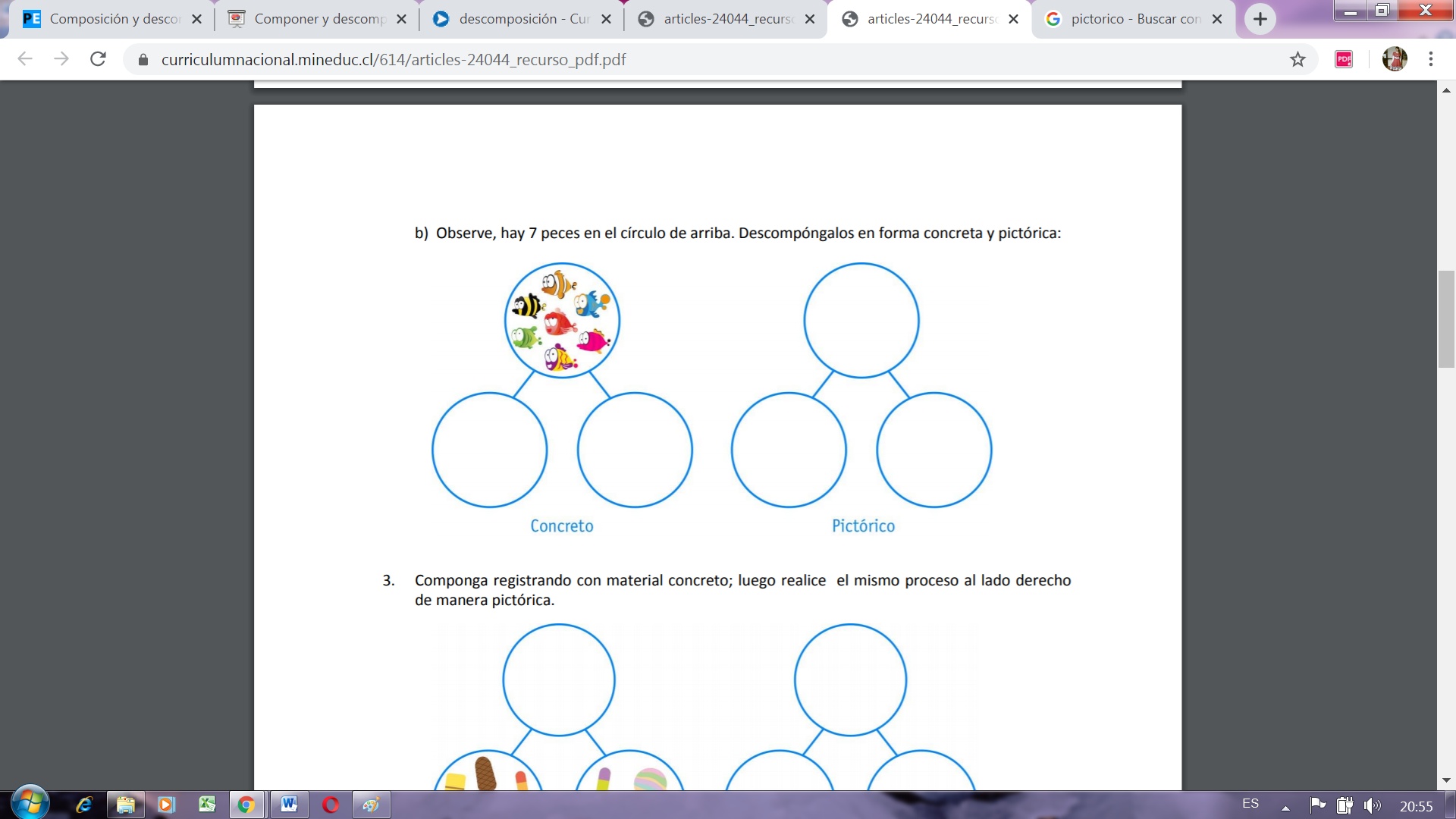 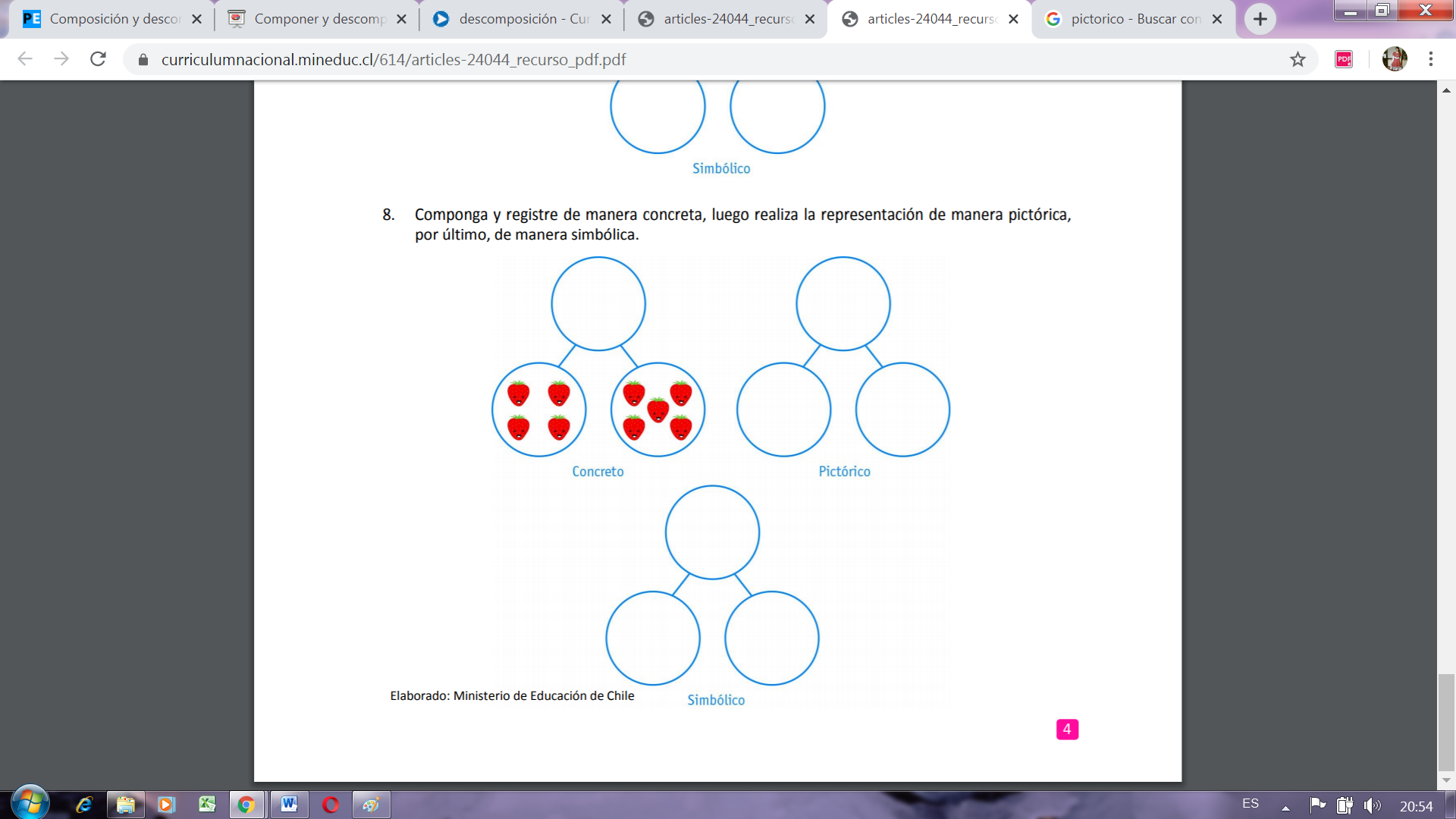 Solucionario: Actividad día 1:Respuesta: 4126Actividad día 2:Respuesta: 242415ASIGNATURA Educación Matemáticas APOYO PIECURSO 2°A-BPROFESORAPaulina Cea Fuentes, Educadora Diferencial Programa de Integración EscolarOA6 Describir y aplicar estrategias de cálculo mental para adiciones y sustracciones hasta 20: completar 10; usar dobles y mitades; "uno más uno menos"; "dos más dos menos"; usar la reversibilidad de las operaciones.OA1 Contar números del 0 al 1 000 de 2 en 2, de 5 en 5, de 10 en 10 y de 100 en 100, hacia adelante y hacia atrás, empezando por cualquier número menor que 1 000.OA2 Leer números del 0 al 50 y representarlos en forma concreta, pictórica y simbólica.OA3 Comparar y ordenar números del 0 al 100 de menor a mayor y viceversa, usando material concreto y monedas nacionales de manera manual y/o por medio de software educativo.OA5 Componer y descomponer números del 0 a 100 de manera aditiva, en forma concreta, pictórica y simbólica.Día 1Día 2Día 3Día 4DIA 5problemaDibuja lo que se pide Resultado Si en el cuento se nombra a un cienpies, una cebra, una hormiga y una serpiente.¿Cuántos animales hay en total?Total:  Si a ese total de animales del cuento le agregamos 2 caballos, 3 perros y 3 gatos.¿Cuántos animales tenemos ahora en total?Total: Si al total anterior le sacamos 6 animales.¿Cuántos nos quedan ahora?Total: 	ElementosTotalCuente las hormigas de 1 en 1 y escriba el total. Ejemplo 1, 2, 3, etc.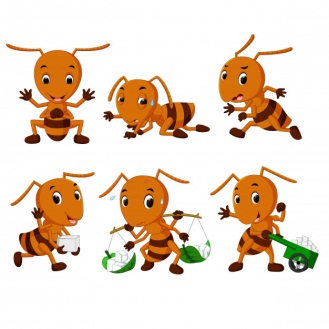 Ahora contemos de 2 en 2 los pares de patas. ejemplo: 2,4,6,etc.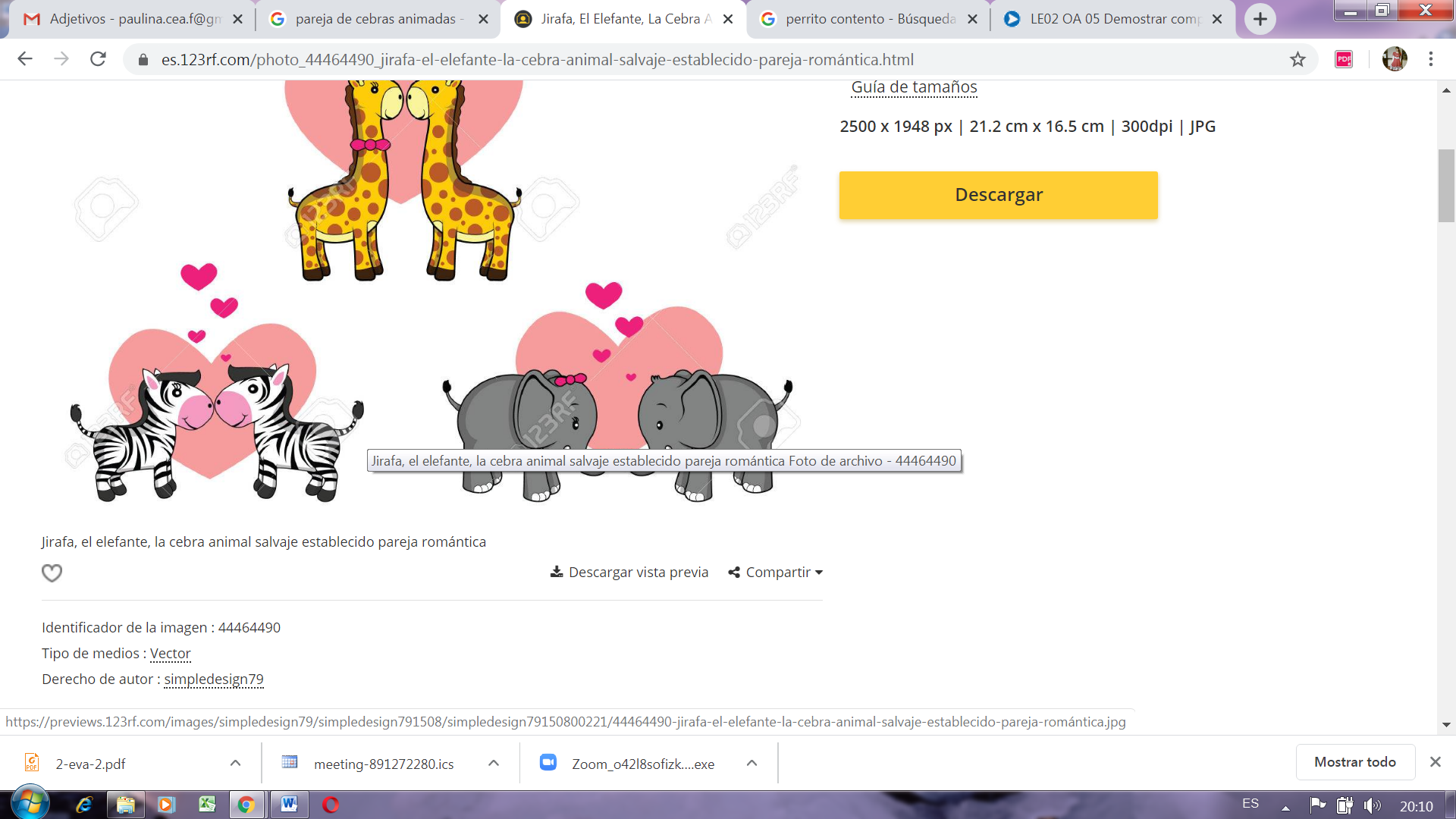 Sigamos contando de 5 en 5. Ejemplo 5, 10,15, etc. 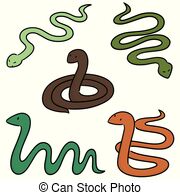 10